ТЕХНИЧЕСКОЕ ОПИСАНИЕ № 87469200,  87469375, 87477605, 87477606, 87472155 ГОСТ 12.4.303-2016 «Одежда специальная для защиты от пониженных температур. Технические требования».Куртка зимняя Экспертный-Люкс NEW (тк.Смесовая,210), т.синий/серыйКуртка зимняя Экспертный-Люкс NEW (тк.Смесовая,210), т.синий/лимонныйКуртка зимняя Экспертный-Люкс NEW (тк.Смесовая,210), т.серый/оранжевыйКуртка зимняя Экспертный-Люкс NEW (тк.Смесовая,210), т.серый/красныйКуртка зимняя Экспертный-Люкс NEW (тк.Смесовая,210), зеленый/лимонныйСогласовано:Главный технолог: Ненадова И.А.Исполнители:Конструктор: Ключникова И.А.Технолог: Богатырева Е.А.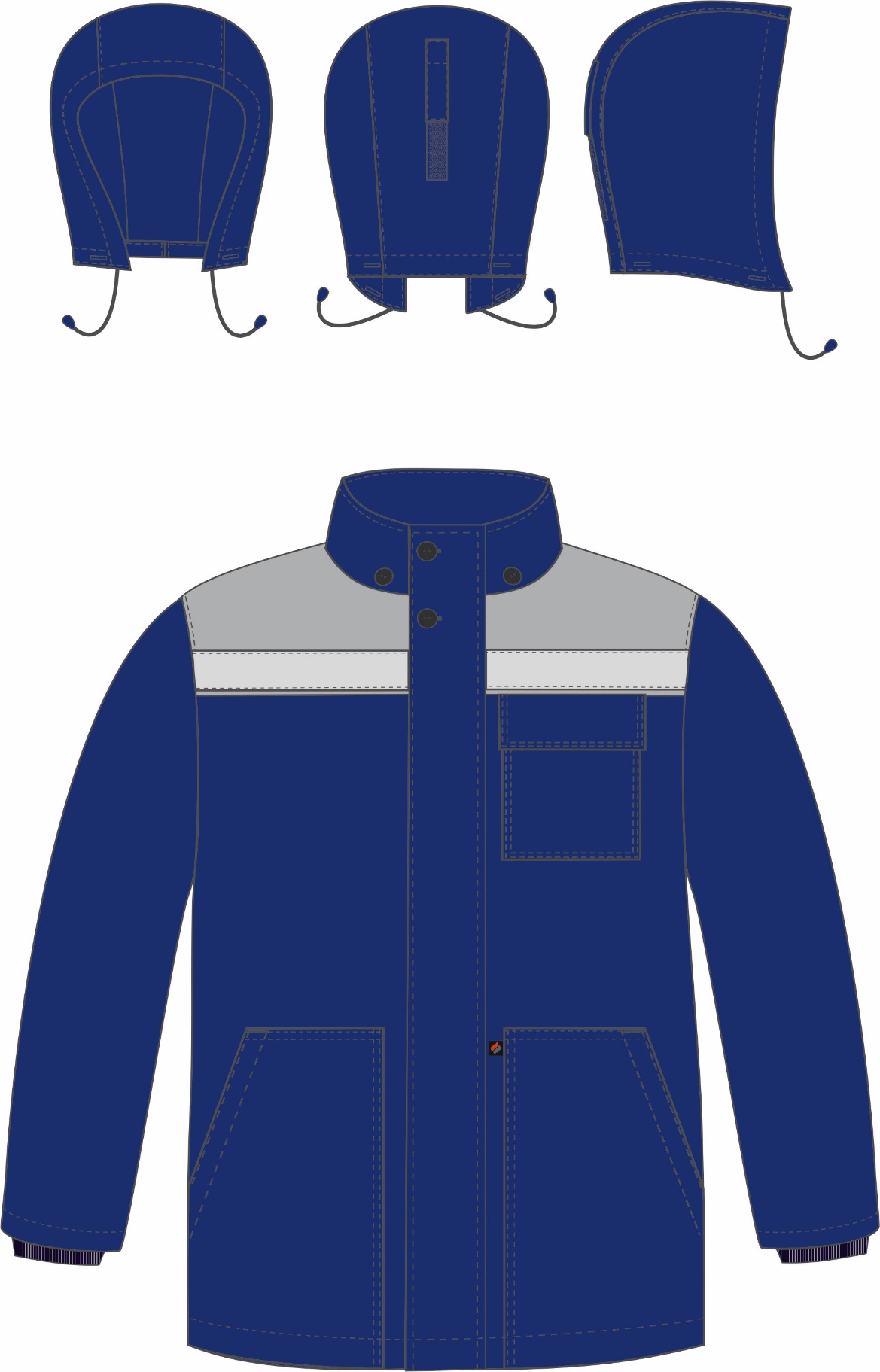 Рис.1. Эскиз Куртка зимняя Экспертный-Люкс NEW (тк.Смесовая,210), т.синий/серый, куртка, вид спереди.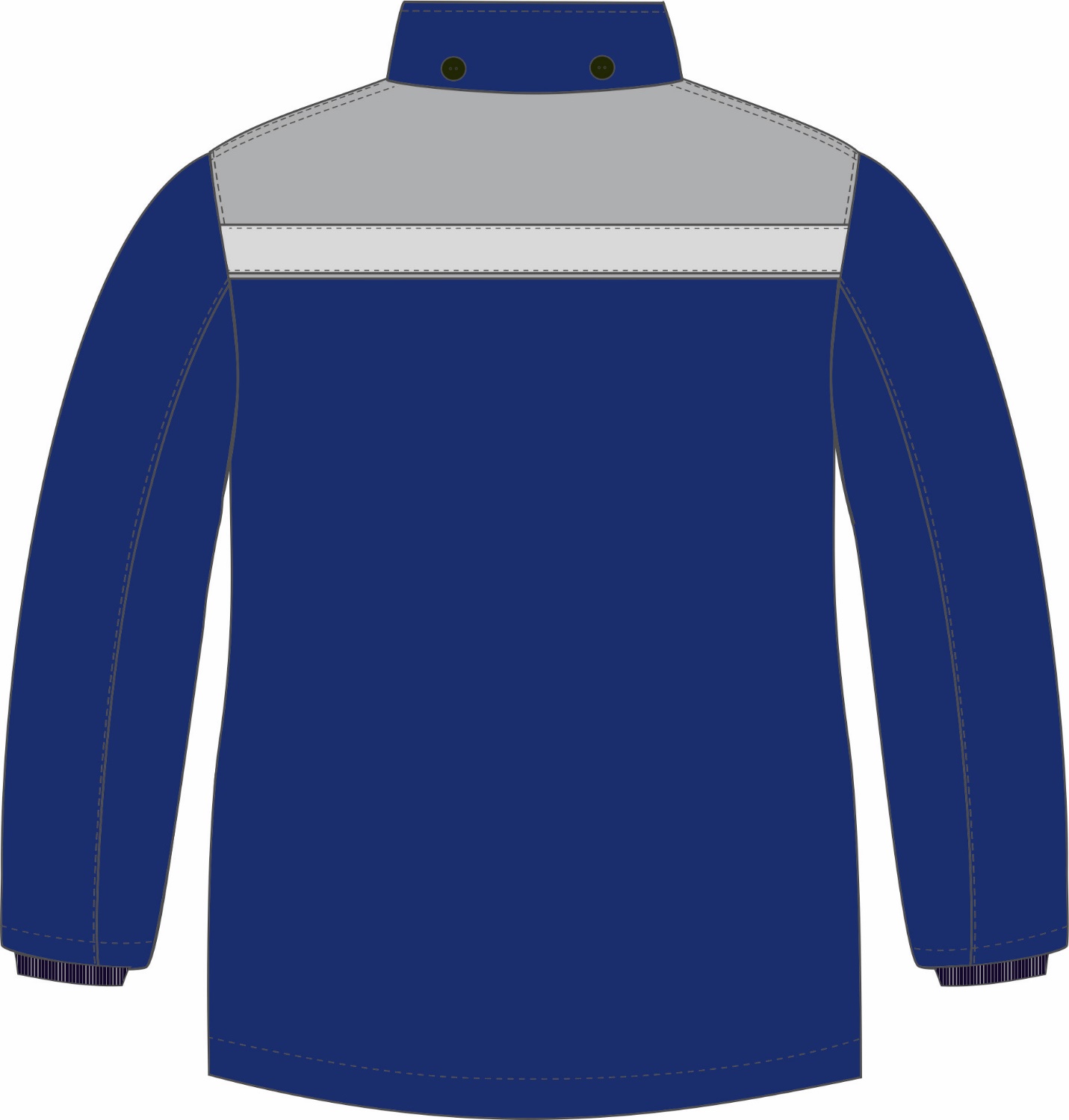 Рис.2. Эскиз Куртка зимняя Экспертный-Люкс NEW (тк.Смесовая,210), т.синий/серый, куртка, вид сзади.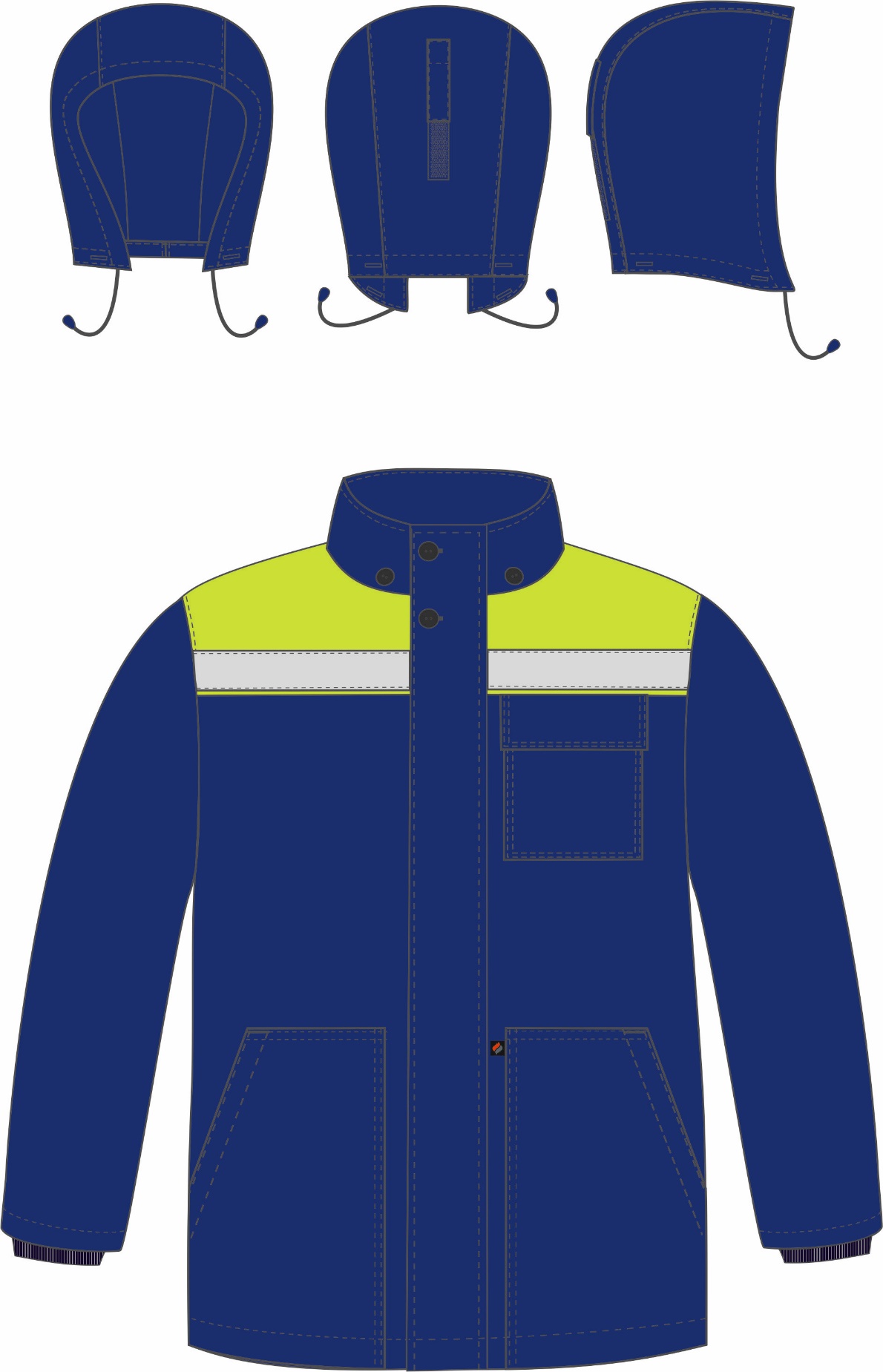 Рис.3. Эскиз Куртка зимняя Экспертный-Люкс NEW (тк.Смесовая,210), т.синий/лимонный, куртка, вид спереди.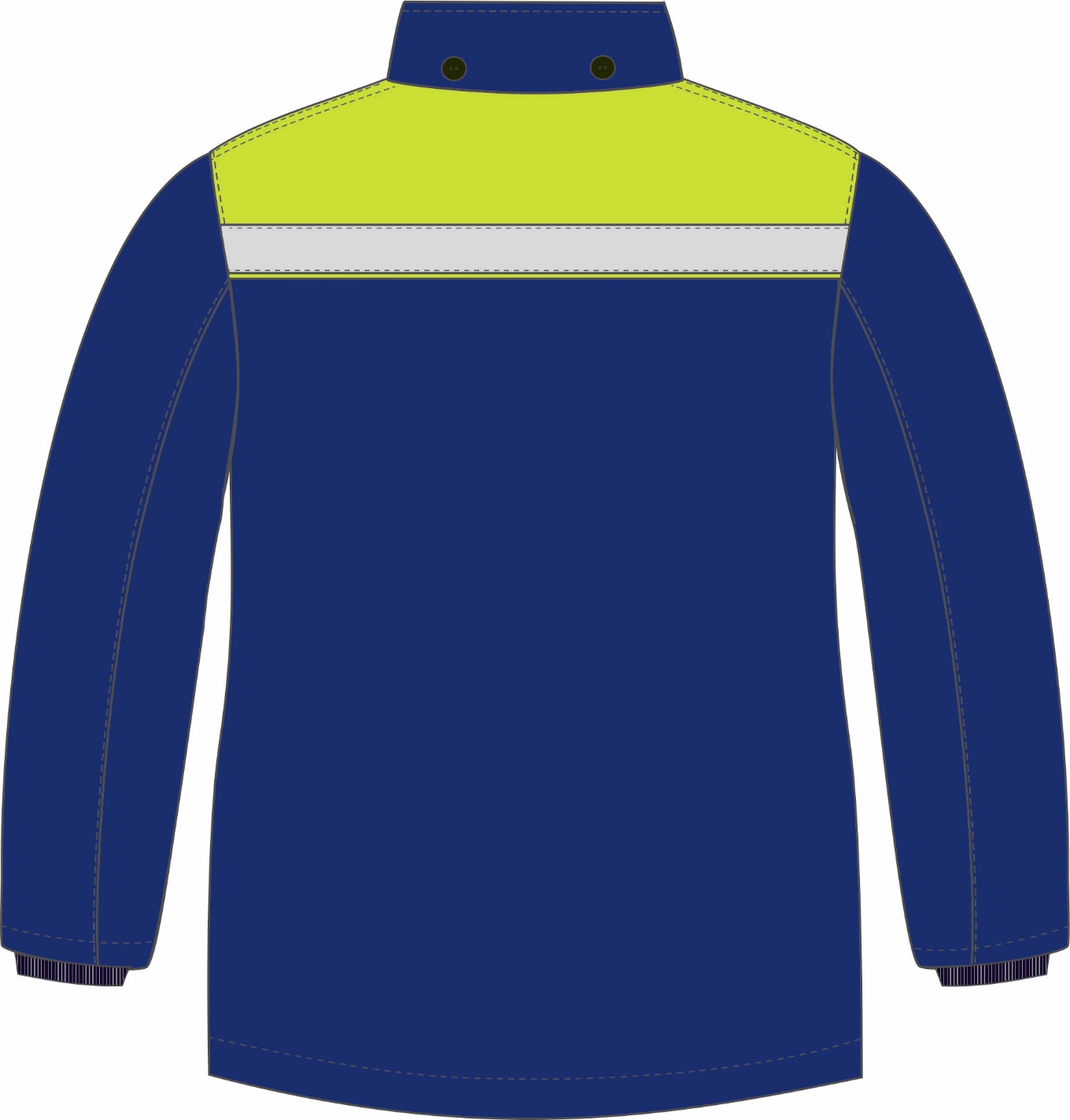 Рис.4. Эскиз Куртка зимняя Экспертный-Люкс NEW (тк.Смесовая,210), т.синий/лимонный, куртка, вид сзади.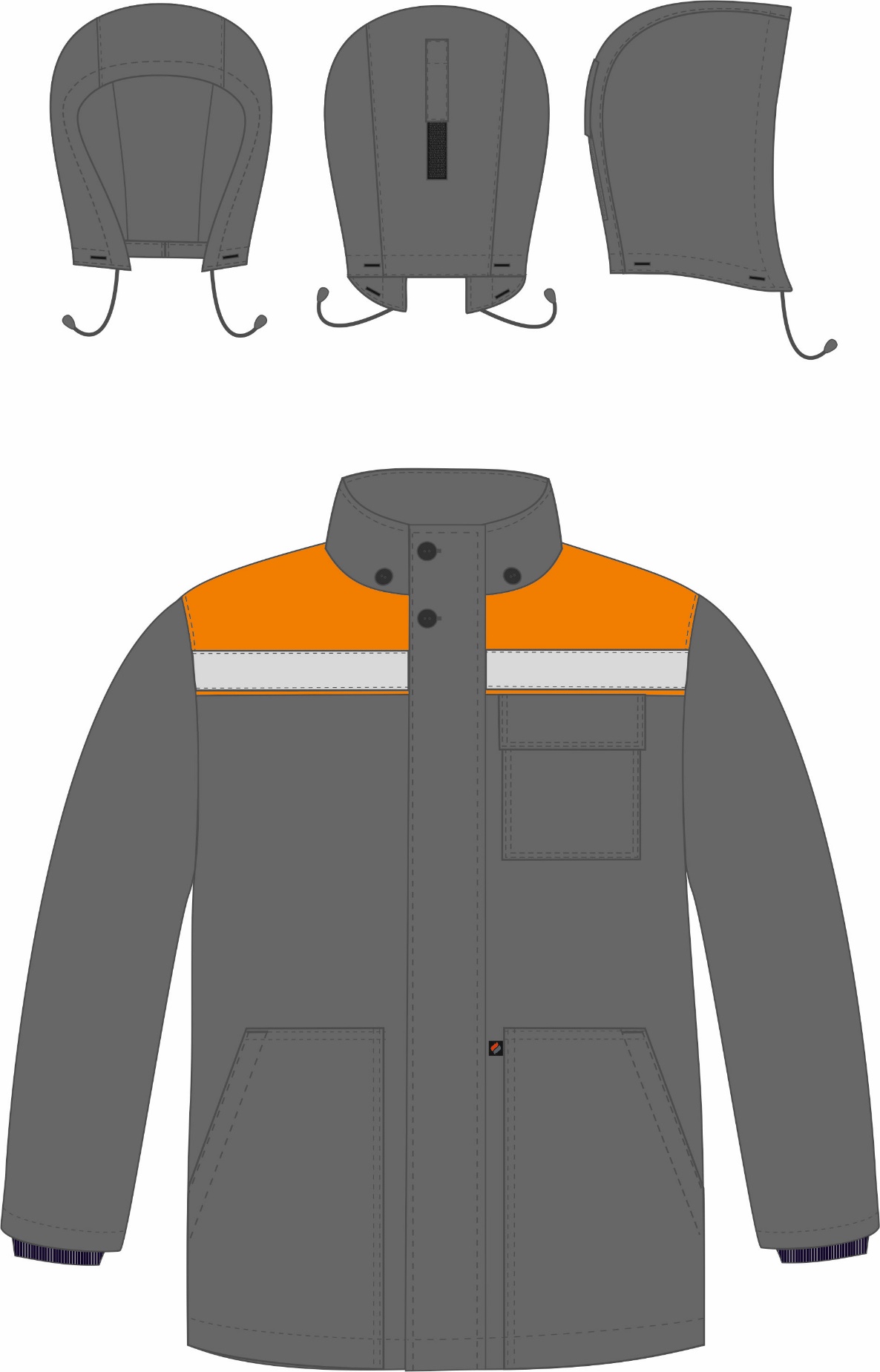 Рис.5. Эскиз Куртка зимняя Экспертный-Люкс NEW (тк.Смесовая,210), т.серый/оранжевый, куртка, вид спереди.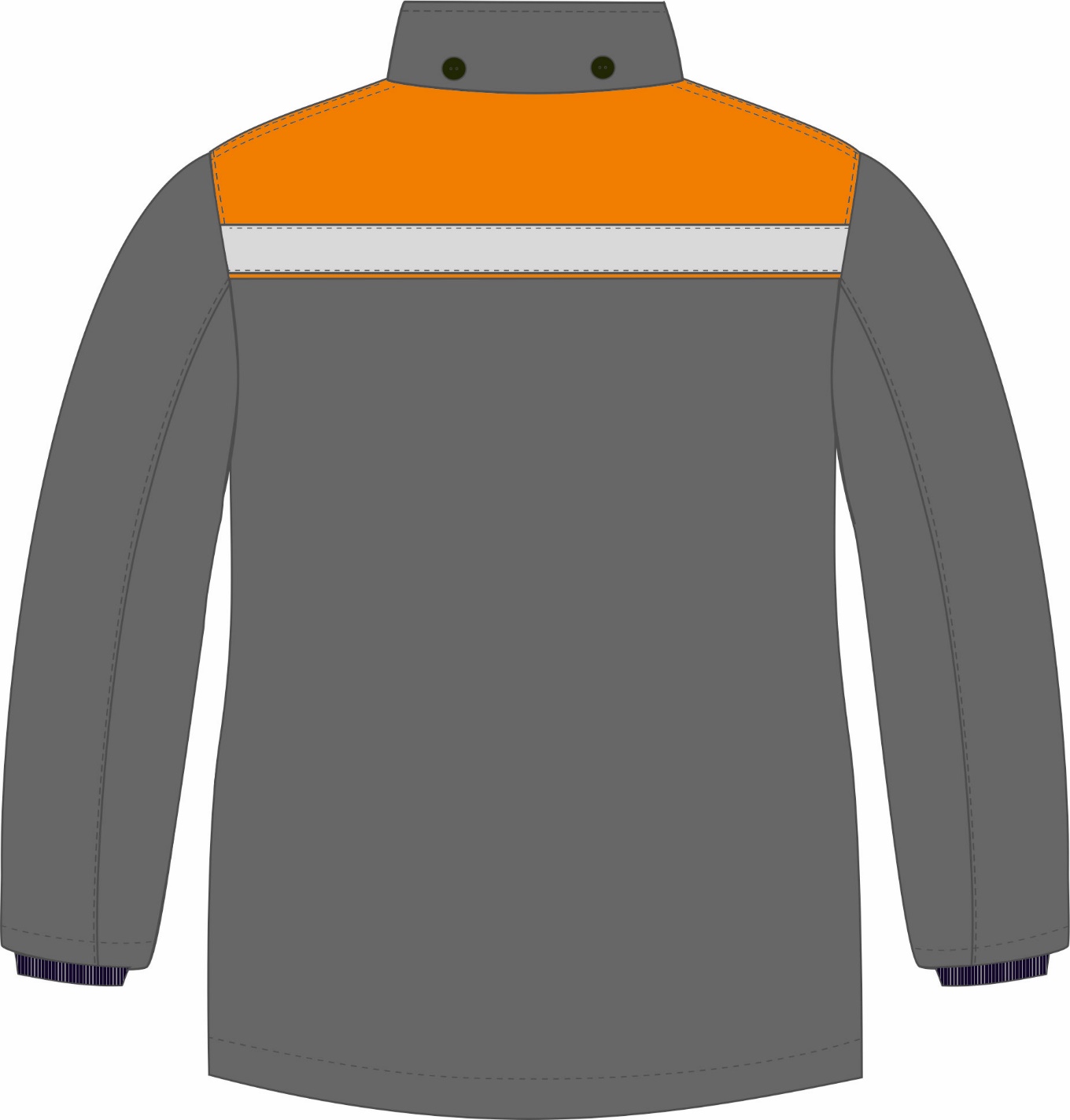 Рис.6. Эскиз Куртка зимняя Экспертный-Люкс NEW (тк.Смесовая,210), т.серый/оранжевый, куртка, вид сзади.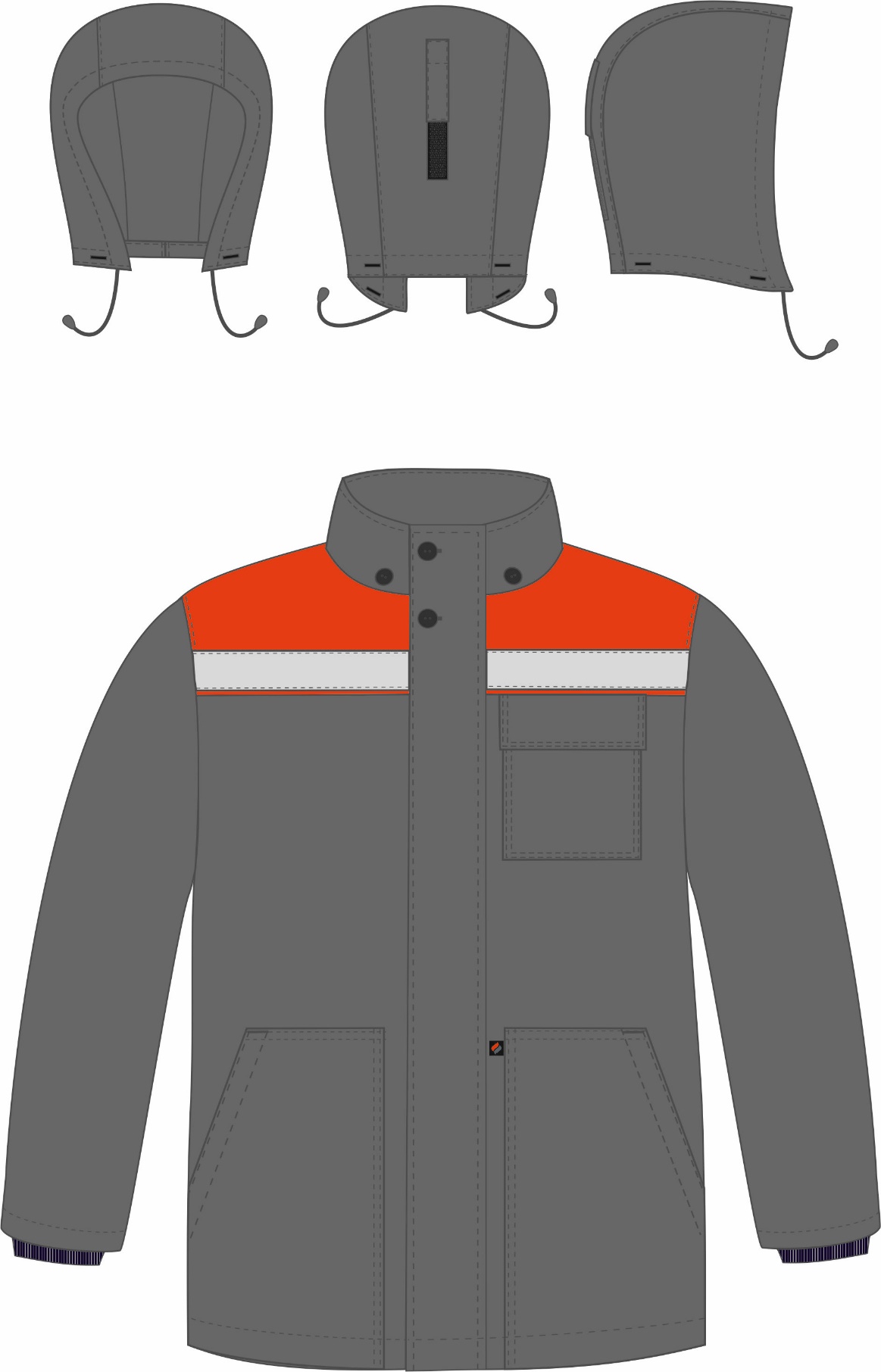 Рис.7. Эскиз Куртка зимняя Экспертный-Люкс NEW (тк.Смесовая,210), т.серый/красный, куртка, вид спереди.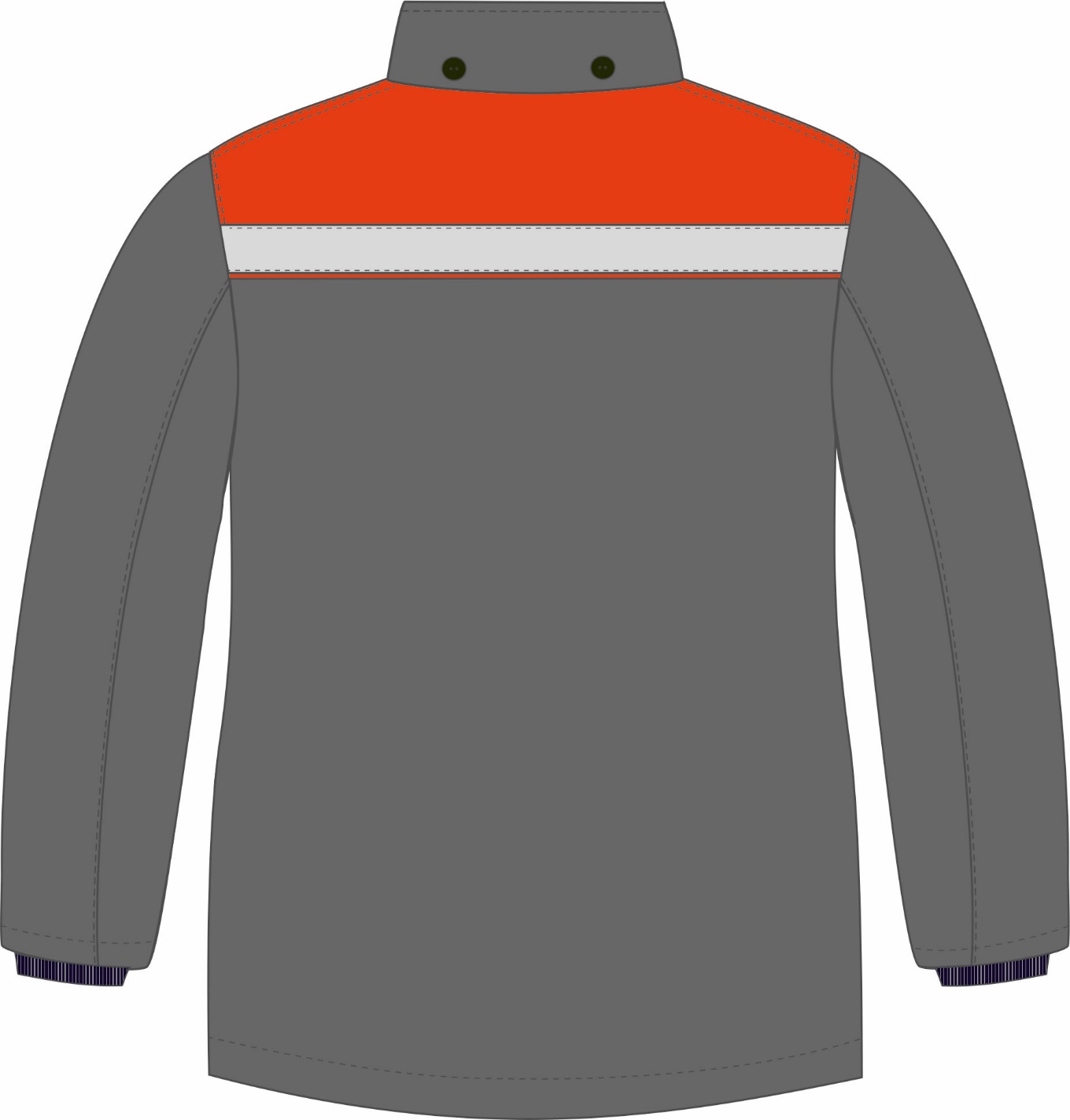 Рис.8. Эскиз Куртка зимняя Экспертный-Люкс NEW (тк.Смесовая,210), т.серый/красный, куртка, вид сзади.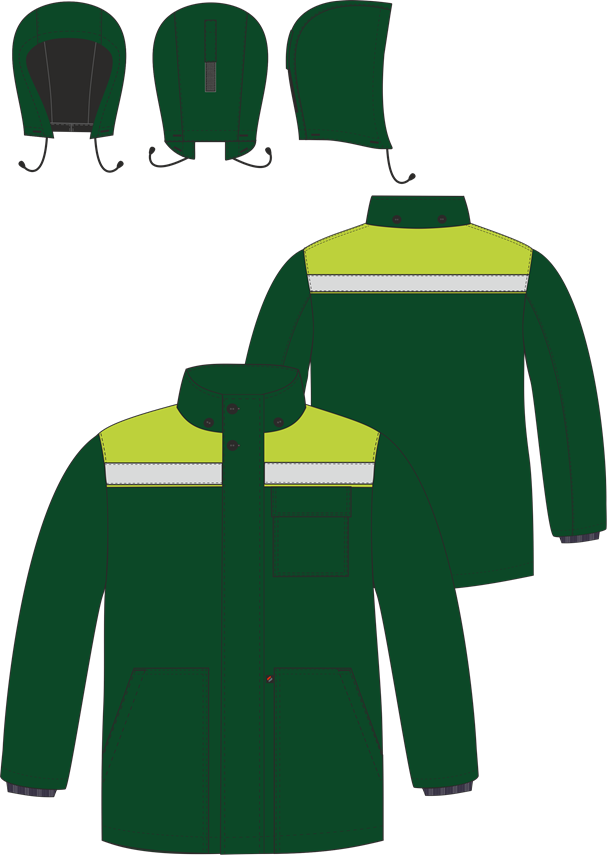 Рис.9. Эскиз Куртка зимняя Экспертный-Люкс NEW (тк.Смесовая,210), зеленый/лимонный, куртка, вид спереди и сзади.Изготовление и раскрой (отклонения от нитей основы в тканях и допуски при раскрое) куртки, должны соответствовать требованиям настоящего технического описания, основам промышленных методов обработки специальной одежды и образцу, утверждённому в установленном порядке.Куртки по размерам должны изготавливаться на типовые фигуры, в соответствии с классификацией: по обхвату груди 80-140, по росту 158-200 по ГОСТ 31399-2009 и настоящего технического описания.      Табл. 1.Описание внешнего вида моделиКуртка зимняя Экспертный-Люкс NEW (тк.Смесовая,210), предназначена для защиты работающих от пониженных температур в различных отраслях промышленности, изготавливается в соответствии с ГОСТ 12.4.303-2016 «Одежда специальная для защиты от пониженных температур. Технические требования».Куртка прямого силуэта, с центральной супатной застёжкой на пять пуговиц и две сквозные вверху борта. Куртка с притачным утеплителем, съемным утеплённым капюшоном.Полочки и спинка на кокетках из отделочной ткани. По кокеткам проложена светоотражающая полоса шириной 50 мм, СОП настрочена выше шва притачивания кокетки на Змм.  Полочки с накладными карманами: одним верхними на левой полочке и двумя нижними. Верхний накладной карман с клапаном, верхний срез которого входит в шов притачивания кокетки и застёгивающийся на две ленты контакт. В шов притачивания кокетки под клапан левого нагрудного кармана вставлена петля из репсовой ленты для крепления бейджа. Нижние накладные карманы с наклонным входом. Боковой шов нижних карманов входит в боковой шов куртки, нижний срез входит в подгибку низа. В верхней части переднего шва (со стороны супатной застёжки) настрачивания левого нижнего накладного кармана вставлена тканая этикетка-флажок «Факел».Рукава втачные, двухшовные. Низ рукава обработан в подгибку с закрытым срезом. В подкладку рукава вставлена надставка с трикотажной манжетой.Воротник втачной стойка. К воротнику пришиты 4 пуговицы для пристёгивания капюшона. В горловину вставлена вешалка из ткани верха и этикетка основная.  Капюшон состоит из центральной и боковых частей, пристегивается к воротнику при помощи 4 петель. По лицевому вырезу капюшон регулируется за счет шнура, выходящего через технические отверстия. Концы шнура с наконечниками.Утеплённая притачная подкладка с втачными рукавами. На левую полочку подкладки настрочен нагрудный накладной карман из ткани верха, застегивающийся на одну ленту контакт. На кармане расположена этикетка ФИО. Утеплитель с подкладкой простёган вертикальными параллельными строчками. В левый боковой шов подкладки вшит запасной лоскут с дополнительной пуговицей.Низ куртки обработан швом в подгибку с закрытым срезом.В готовом изделии подкладка скрепляется с тканью верха по пройме у бокового и плечевого швов при помощи кусочка ткани. На капюшоне скрепляется по центру швов стачивания центральной части с боковыми.Обхват груди типовой фигуры, смОбхват груди типовой фигуры, смОбхват груди типовой фигуры, смОбхват груди типовой фигуры, смОбхват груди типовой фигуры, смОбхват груди типовой фигуры, смОбхват груди типовой фигуры, смОбхват груди типовой фигуры, см80-8488-9296-100104-108112-116120-124128-132136-140Рост типовой фигуры, смРост типовой фигуры, смРост типовой фигуры, смРост типовой фигуры, смРост типовой фигуры, смРост типовой фигуры, смРост типовой фигуры, смРост типовой фигуры, см158-164158-164170-176170-176182-188182-188194-200194-200